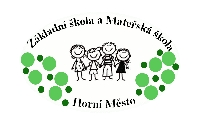 MINIMÁLNÍ PREVENTIVNÍ PROGRAM 2020/2021ZÁKLADNÍ ŠKOLY A MATEŘSKÉ ŠKOLYHORNÍ MĚSTOokres Bruntál, příspěvková organizaceOBSAHÚvod Charakteristika školy KontaktyVytýčení sociálně patologických jevů Analýza současného stavu ve škole Cíl minimálního preventivního programu a jeho realizaceSpolupráce s rodiči Vzdělávání pedagogů Řešení přestupků Závěr ÚVOD	Škola vytváří tento Minimální preventivní program jako svůj základní nástroj prevence proti nárůstu různých forem projevů rizikového chování u dětí školního věku. Tento konkrétní dokument školy je zaměřený zejména na výchovu žáků ke zdravému životnímu stylu, na jejich osobnostní a sociální rozvoj a rozvoj jejich sociálně komunikativních dovedností. Minimální preventivní program je založen také na podpoře vlastní aktivity žáků, pestrosti forem preventivní práce s žáky a na zapojení celého pedagogického sboru školy. Nedílnou součástí je taktéž spolupráce se zákonnými zástupci žáků školy, kteří jsou v oblasti prevence nezbytným prvkem.	Primární prevence u žáků naší školy je rozvíjena v souladu se základními principy Národní strategie prevence rizikového chování dětí a mláděže. Cílem primární prevence je zabránit výskytu rizikového chování, taktéž co nejvíce omezit škody způsobené jeho výskytem mezi žáky. Snažíme se o vytvoření efektivní primární prevence v tom smyslu, že vytváříme programy a projekty komplexní a kontinuální, zaměřené především na zkvalitnění komunikace, nenásilné zvládání konfliktů, odmítání návykových látek, zvyšování sebevědomí, zvládání úzkosti, stresu a sociálního tlaku, aj. Nárůst různých forem projevů rizikového chování u dětí školního věku se stává celospolečenským problémem. Děti patří k nejohroženější skupině, proto je důležité zahájit primární prevenci právě v období základní školní docházky. Z tohoto důvodu se snažíme témata prevence začlenit nejen do dlouhodobých projektů  - Cesta za kulturou, Děti dětem, Pohybem ke zdraví, Ukliďme si světem, Poznáváme region, ale i do krátkodobých projektů - např. Adaptační týden, Čteme s mámou a tátou, Drakiáda, školní tábor, a spousty jiných.  Nedílnou součástí je také začlenění tématu prevence do jednotlivých předmětů v rámci každodenní výuky na naší škole. 	Minimální preventivní program Základní školy a Mateřské školy Horní Město, okres Bruntál, příspěvková organizace je nedílnou součástí vlastního Školního vzdělávacího programu pro základní vzdělávání s motivačním názvem „Na cestě k sobě i druhým,
k přírodě, od tradic k praktickému životu“, č. j.: 195/07 (verze II platná od 1. 9. 2013), který je zpracovaný podle Rámcového vzdělávacího programu pro základní vzdělávání. Minimální preventivní program naší školy je zpracován také v souladu s: Metodickým doporučením k primární prevenci rizikového chování u dětí a mládeže, vydaný MŠMT č. j.: 21291/2010 - 28Metodickým pokynem MŠMT k řešení šikanování ve školách a školských zařízeních, vydaný MŠMT č. j.: 22294/2013 - 1Metodickým pokynem MŠMT k jednotnému postupu při uvolňování žáků
a omlouvání žáků z vyučování, prevenci a postihu záškoláctví, vydaný MŠMT
č. j.: 10194/2002 - 14 Metodickým pokynem MŠMT k výchově proti projevům rasismu, xenofobie
a intolerance, vydaný MŠMT č. j.: 14423/1999 – 22Metodickým pokynem k zajištění bezpečnosti a ochrany zdraví dětí, žáků a studentů ve školách a školských zařízeních zřizovaných MŠMT, vydaný MŠMT
č. j.: 37014/2005 - 25Zákonem č. 561/2004 Sb., o předškolním, základním, středním, vyšším odborném
a jiném vzdělávání (školský zákon) Zákonem č. 563/2004 Sb., o pedagogických pracovnících a o změně některých zákonů, ve znění pozdějších předpisůZákonem č. 359/1999 Sb., o sociálně právní ochraně dětí, ve znění pozdějších předpisůZákonem č. 94/1963 Sb., o rodině, ve znění pozdějších předpisůZákonem č. 273/2013 Sb., kterým se mění Zákon č. 167/1998 Sb., o návykových látkách, ve znění pozdějších předpisůZákonem č. 379/2005 Sb., o opatřeních k ochraně před škodami způsobenými tabákovými výrobky, alkoholem a jinými návykovými látkami a o změně souvisejících zákonů, ve znění pozdějších předpisůZákonem č. 101/2000Sb., o ochraně osobních údajůCHARAKTERISTIKA ŠKOLY	Naše málotřídní škola je tvořena 1. stupněm základní školy a je školou rodinného typu. Patří mezi inkluzivní školy (společně vzdělává a vychovává všechny žáky 
bez ohledu na jejich předpoklady a handicapy). Je spojená s mateřskou školou nejen organizačně, ale celou koncepcí vzdělávacího procesu. Žáci pěti ročníků jsou rozděleni zpravidla do dvou tříd. Ročníky spojujeme podle počtu žáků v daném školním roce. Součástí školy je také školní jídelna a jedno oddělení školní družiny. V letošním školním roce 2020/2021  jsou děti rozděleny do tří tříd.	Možnost splnit povinnou školní docházku na 2. stupni mají naši žáci zajištěnu 
ve spádové úplné škole, a to Základní škole Jelínkova 1, Rýmařov, se kterou úzce spolupracujeme.	Areál základní školy je tvořen budovou školy s přístavbou, školním hřištěm, školní zahradou a ovocným sadem. 	V budově školy jsou 3 kmenové třídy, učebna přírodovědná, pracovních činností a výtvarné výchovy, nově vybavená audiovizuální učebna, tělocvična, školní družina, školní klub a víceúčelová knihovna, která slouží nejen učitelům a žákům, ale i dalším občanům jako veřejná knihovna. Dalšími prostory školy jsou ředitelna, sborovna, kabinet výchovného poradce, předmětové kabinety a nářaďovna TV, šatny pro žáky, šatny pro tělesnou výchovu. Škola má čisté estetické prostory, které jsou neustále rekonstruovány a na vnitřním vzhledu školy se podílejí ve velké míře žáci a učitelé. 	K pohybovým aktivitám je využívána nejen tělocvična školy, ale i sál kulturního domu, rekonstruované školní hřiště, obecní fotbalové hřiště a sportovní areál. Na okraji ovocného sadu je vybudováno doskočiště, tyče pro šplh a sestava pro cvičení na hrazdě a skok vysoký. Tělocvična je využívána i v odpoledních hodinách, především školní družinou, mateřskou školou a sportovními kroužky. Často se v ní konají různé sportovní soutěže a turnaje.	Školní družina je vybavena pro odpočinkovou činnost žáků a nachází se v suterénu budovy. Její kapacita je 30 žáků. 	Ve škole pracuje také množství zájmových útvarů, vedených převážně učiteli školy. Kroužky se každoročně obměňují dle zájmu žáků a zaměření učitelů. Škola poskytuje těmto zájmovým útvarům prostorové i materiální zázemí, ve druhém patře se nachází keramická dílna, zájmovým kroužkům a útvarům je k dispozici samostatná učebna.KONTAKTYnázev a adresa školy: Základní škola a Mateřská škola Horní Město, okres Bruntál, příspěvková organizace, Horní Město 231, 793 44 Horní Městoředitelka školy: Mgr. Jana Kulhánková, tel. 731 917 711školní metodik prevence: Mgr. Jana Kulhánková, tel. 731 917 711výchovný poradce: Mgr. Petra Dvořáčková, tel. 553 034 745PPP Bruntál -  oblastní metodik preventivních aktivit: Mgr. Stanislav Toman, tel. 731 068 696PPP Bruntál - psycholog, speciální pedagog, tel. 554 717 737MÚ Rýmařov - OSPOD: Bc. Podzemná Iveta, tel. 554 254 222Klinická psychologie: Mgr. Servusová Ilona, tel. 728 448 060Středisko výchovné péče Bruntál: Mgr. Drápalová, tel. 554 254 222 Poradna pro rodinu Bruntál: tel. 554 717 993Městská policie Rýmařov: tel. 554 211 244Policie ČR Rýmařov: tel. 974 731 208VYTÝČENÍ SOCIÁLNĚ PATOLOGICKÝCH JEVŮPrevence sociálně patologických jevů u dětí a mládeže v působnosti naší školy představuje aktivity v následujících oblastech prevence:- drogové závislosti, alkoholismus, kouření - šikanování, vandalismus a další formy násilného chování - virtuální drogy (počítače, televize, video) - záškoláctví - xenofobie, rasismus, intolerance, antisemitismus ANALÝZA SOUČASNÉHO STAVU VE ŠKOLEK posouzení problematiky slouží skupinové i individuální rozhovory a besedy na úrovni třídy i školy, které ukazují na informovanost žáků o sociálně patologických jevech, možný výskyt návykových látek na škole i mimo ní, vlastní názor na návykové látky a znalost možností pomoci.O šikaně jsou žáci schopni mluvit a s pomocí učitelů se i bránit. Co se týká alkoholu 
a kouření, žáci vědí o možných následcích, ale dokud bude současný stav okolím tolerován, ani prevence nebude všemocná. Je nutné se žáky mluvit otevřeně, bez zastrašování.CÍL MINIMÁLNÍHO PREVENTIVNÍHO PROGRAMU 
A JEHO REALIZACE	Hlavním cílem Minimálního preventivního programu školy je formou primární prevence rizikového chování u žáků naší školy předcházet rozvoji rizik, které směřují zejména k následujícím rizikovým projevům:interpersonální agresivní chování - agrese, šikana, kyberšikana a další rizikové formy komunikace prostřednictvím multimédií, násilí, intolerance, antisemitismus, extremismus, rasismus, xenofobie, aj.delikventní chování ve vztahu k hmotným statkům - vandalismus, krádeže a další trestné činy a přečinyzáškoláctví a neplnění si školních povinnostírizikové sportovní aktivity, prevence proti úrazůmrizikové chování v dopravě, prevence proti úrazůmspektrum příjmu potravynegativní působení sektPři realizaci tohoto programu budeme vést žáky k posilování vlastního sebevědomí, správnému sebehodnocení své osoby, stanovování reálných cílů v životě, poznávání sebe sama, ke zvládání stresů a zátěžových situací, ke zvládání řešení svých problémů
a nenadálých situací, ke zvyšování odpovědnosti za prostředí školy a život ve škole, k výchově ke zdravému životnímu stylu, k osobnostnímu a sociálnímu rozvoji, k rozvoji mezilidských vztahů a komunikačních kompetencí, aj. V souvislosti s naplňováním našich cílů budeme témata prevence rizikového chování 
u dětí a mládeže začleňovat do následujících oblastí:výchovně vzdělávacího procesu - tedy do jednotlivých předmětů v rámci výuky podle ŠVP,školních a mimoškolních aktivit, které jsou uskutečňovány v návaznosti na krátkodobé a dlouhodobé projekty naší školy, jež jsou vymezené v ŠVP,volnočasových aktivit - sportovní, společenské, v rámci školní družiny či různých zájmových kroužků, které škola nabízí.Metody práce V rámci výuky jsou a budou i nadále kromě tradičních metod práce využívány další metody, které se osvědčily. Výchova bude probíhat mezipředmětově.Některé používané metody práce: výklad (informace) samostatná práce (slohové práce na určená témata, referáty, informace z tisku) besedy, diskuse sociální hry, hraní rolí, obhajoba určitého názoru, trénování způsobu odmítání párová, skupinová práce ve tříděv hodinách prvouky a přírodovědy hlavně kladen důraz 
na nebezpečí kouření a používání alkoholických nápojů. Děti jsou informovány o možném zneužívání léků a orientačně o jiných drogách.DLOUHODOBÉ CÍLE:posouzení všech forem projevů rizikového chování ve škole a zajištění efektivních postupů, které dokáží předejít nebo oddálit setkávání žáků s různými formami rizikového chování,sledování individuálního vývoje žáků naší školy ve spolupráci se zákonnými zástupci, zabezpečení včasné a účinné intervence při výskytu problému,vedení žáků ke zdravému životnímu stylu vhodnou formou ve výchovně vzdělávacím procesu, taktéž v rámci školních a mimoškolních aktivit,zajištění potřebného poradenství ve spolupráci s výchovným poradcem, školním metodikem prevence, psychologem, PPP, SPC i ostatními subjekty, kteří se podílejí na řešení rizikového chování u dětí a mládeže (viz. uvedené kontakty),vytváření dostatečné nabídky mimoškolních a volnočasových aktivit,začlenění diagnostiky třídy a klimatu třídy jako účinného nástroje Minimálního preventivního programu,vytváření podmínek pro příznivé pracovní klima a zdravý pracovní režim všech žáků,důslednost při dodržování Školního řádu,snažit se o zlepšování informovanosti žáků, pedagogů a zákonných zástupců
o projevech rizikového chování a zároveň účinné intervence, která je nabízena,
a to prostřednictvím webových stránek školy, vyvěšením na nástěnce školy,
na poradách s vedením školy, v průběhu třídních schůzek, aj.  KRÁTKODOBÉ CÍLE:v rámci výchovně vzdělávacího procesu začlenit téma prevence rizikového chování do jednotlivých předmětů v rámci výuky v souladu s ŠVP,zapojit všechny žáky školy do různých aktivit, jež jsou zaměřeny na šikanu a kyberšikanu, nácvik sociálních dovedností  - sebepoznání, vzájemné poznání, empatie, uvědomování si vlastních pocitů, řešení konfliktů, aj.prohloubení spolupráce metodika prevence s ostatními pedagogickými zaměstnanci školy,včasné odhalování rizikového chování u žáků, případná rychlá a účinná intervence,vést žáky ke smysluplnému trávení volného času,přednášky a besedy se zaměřením na aktuální problémy a cíle primární prevence naší školy,nabídka širokého spektra pravidelných zájmových školních i mimoškolních aktivit,aktivní zapojení rodičů do života školy,spolupráce s vybranými institucemi -  např. PPP, SPC, Policie ČR, HZS Rýmařov, OÚ Horní Město, OSPOD Rýmařov, aj.,zefektivnit spolupráci s třídními učiteli, vést monitoring projevů rizikového chování a jejich důsledné řešení,cíleně věnovat pozornost dětem ze sociálně slabých rodin, rodin neúplných 
a dětem, které vyrůstají v rodinách, jež mají problém s kriminalitouDLOUHODOBÉ A KRÁTKODOBÉ PROJEKTY:Cesta za kulturou - tento projekt seznamuje děti a žáky s kulturními institucemi v našem regionu: Muzeum, Kulturní dům, Městská knihovna, Kino Rýmařov, SVČ. Hojně využíváme jejich nabídky k rozšíření kulturního povědomí dětí a žáků. Škola pravidelně pořádá výlety, děti a žáci poznávají památky a zajímavosti. Využíváme také mnoha nabídek různých společností a divadel. Snažíme se rozšíření kulturního dění v naší obci. Každoročně v našem kulturním domě v rámci projektu pořádáme některé z těchto akci: Jarní akademie, divadelní představení, Vánoční koncert a besídky, výstavy dětských prací, Vánoční a Velikonoční jarmark. Děti dětem - projekt rozvíjí způsob spolupráce a komunikace mezi mladšími a staršími spolužáky, mezi žáky základní školy a dětmi mateřské školy. Starší žáci ovlivňují svým vystupováním své mladší kamarády (úkolem učitele je regulace jejich vhodné 
a přiměřeného vystupování). Naopak mladší děti pozitivně ovlivňují své starší spolužáky svou hravostí a schopností se plně sžít s obsahem projektu. V rámci tohoto projektu pořádáme společné akce dětí a žáků základní a mateřské školy. Např. Den dětí, Drakiáda, Broučkiáda, Olympijský den, Loučení s létem, Loučení se školním rokem, Mikulášká nadílka, Zápis do první třídy, vzájemné návštěvy, exkurze a výměnné pobyty. V rámci projektu jsou také realizovány aktivity na pomoc zdravotně postiženým dětem.Pohybem ke zdraví - žáci se v průběhu projektu učí vnímat tělesnou kulturu, především jako prostředek k udržení nebo zlepšeni zdraví a jako nutnost k zachování přirozené rovnováhy organismu. Projekt pomáhá vytvářet základní postoj k pohybu a tělesnosti, rozvíjí pohybové schopnosti žáků a učí je novým dovednostem. Dává jim možnost poznat spektrum činnosti, z nichž některé si možná oblíbí a šance na pravidelnost fyzických aktivit žáků v budoucím životě se zvyšuje. Poznávají specifika některých sportovních odvětví a dozví se jak dosáhnout toho, aby pohyb byl skutečně zdravý. Důraz je kladen na všestrannost, relaxaci a prožitek, všechny aktivity v rámci projektu úzce navazuji na vzdělávací obsah TV, prvouky a přírodovědy. Projekt zahrnuje velké množství sportovních, sportovně-poznávacích i turistických akci v průběhu školního roku. Např. Lyžařský kurz, Plavání, Olympijský den, turistické výšlapy do přírody, Cyklistický závod, Šipkovaná, závody ve skoku přes švihadlo, závody ve vybíjené, přespolní běh v Rýmařově, aj.Ukliďme si svět - projekt, do něhož jsme se zapojili, probíhá ve spolupráci s kolektivními systémy Asekol, Ecobat, Ekolamp a autorizovanou obalovou společností. Jde o školní recyklační program určený všem základním a středním školám v ČR. Tento program má záštitu MŠMT České republiky. Jeho cílem je prohloubit znalosti žáků v oblasti třídění a recyklace odpadů a umožnit jim osobní zkušenost se zpětným odběrem baterií a použitých drobných elektrozařízení. Cílem projektu je také vést žáky k aktivní účasti na ochraně životního prostředí, vytvářet u nich správnou hodnotovou orientaci. Součástí projektu jsou také různé aktivity, jako např. třídění odpadu, biologicko-ekologická znalostní soutěž, vycházky do přírody, ekologický zájezd pro žáky apod.Poznáváme region - v rámci tohoto projektu jsou uskutečňovány výlety a výšlapy s cílem poznat co nejvíce kulturních i přírodních zajímavostí v regionu. Tyto akce jsou uskutečňovány nejen na konci školního roku v rámci školních výletů, ale i během celého školního roku. 	Během školního roku realizujeme několik krátkodobých projektů rozličně tematicky zaměřených. Obsah projektů vychází z kulturních tradic, momentální nabídky různých institucí a aktuálních výchovně vzdělávacích potřeb naší školy (Čteme s rodiči, Adaptační týden apod.). Učitelé si také plánují různé projekty v rámci výuky v jednotlivých předmětech (projektové vyučování). Tyto výše uvedené projekty jsou nepravidelné.HARMONOGRAM PROGRAMU NA ŠKOLNÍ ROK 2020 / 20211. Volnočasové aktivity žáků
Zapojení do kroužků na škole a kurzů a aktivit pořádaných školou (celoročně). 2. Seznámení žáků s MMP
(září v rámci třídních hodin)3. Seznámení rodičů s MMP
(říjen v rámci třídních schůzek)4. Zapojení do preventivního projektu Policie ČR, projektové dny s Policií ČR, besedy
Zapojí se žáci všech ročníků, popř. i děti MŠ (celoročně). 5. Besedy pro žáky 3. - 5. ročníků
Besedy budou zaměřeny na protidrogovou prevenci, šikanu (témata a termíny budou upřesněny). 6. Další besedy a aktivity
Tento bod bude plněn podle aktuálních nabídek a možností školy. KROUŽKY PRO ŠKOLNÍ ROK: 2020 / 2021Sportovní kroužek „Sportovky“ Keramika Anglický jazyk hrou Taneční kroužek BadatelskýKlub zábavné logiky a deskových herDramaticko - hudební kroužekCÍLOVÉ SKUPINYvšichni žáci - preventivní působení v rámci výchovně vzdělávacího programu školy
a dalších školních a mimoškolních aktivit,problémoví žáci a kolektivy - speciálně zaměřené programy,pedagogičtí pracovníci - vzdělávání, informace, aplikace vhodných metod,rodiče - spolupráce při řešení problémů,partneři - PPP, SPC, OSPOD, PČR a další důležité instituce v rámci spolupráce 
při řešení problémů rizikového chování u dětí a mládeže.SPOLUPRÁCE S RODIČIRodiče jsou prostřednictvím třídních učitelů informováni o realizaci Minimálního preventivního programu na škole. Problémy spojené se sociálně patologickými jevy je třeba řešit ve vzájemné spolupráci. Rodiče jsou informováni o situaci na škole i o možnostech případné pomoci průběžně na třídních schůzkách. Nejlepším řešením by bylo větší zapojení rodičů. Bez spolupráce s rodinou jen těžko dojdeme k vytyčenému cíli. Jako možnost se jeví zapojení rodičů do života školy prostřednictvím účasti na mimoškolních aktivitách a akcích.VZDĚLÁVÁNÍ PEDAGOGŮPedagogové se v rámci svých možností zúčastní aktivit zaměřených na protidrogovou prevenci a prevenci sociálně patologických jevů. Škola jim poskytne nabídku programů seminářů a školení zabývajících se touto tématikou.ŘEŠENÍ PŘESTUPKŮDojde-li k porušení ustanovení školního řádu, týkajícího se sociálně patologických 
jevů - šikana, vandalismus, brutalita, rasismus atd. Při jejich zjištění budou navržena cílená opatření. V případě, kdy selže prevence ve škole, bude přistoupeno k následujícím opatřením: 1. individuální pohovor se žákem 2. podle zjištěných informací spolupráce s rodinou 3. doručení kontaktu s odborníky ZÁVĚRMinimální preventivní program školy je součástí výchovy a vzdělání žáků po celou dobu školní docházky. Účastní se ho pedagogický sbor, žáci, rodiče a odborníci. V rámci minimálního preventivního programu je nutné kombinovat poskytování informací z oblasti prevence sociálně patologických jevů s výcvikem v sociálních dovednostech. Preferovat přístupy zaměřené do oblasti zdravého životního stylu a aktivního sociálního učení. Program musí brát zřetel na věk a osobní charakteristiky jedinců. Bude mít smysl jedině tehdy, když všichni zúčastnění budou vidět smysluplnost své práce. Toto chceme dosáhnout dobrou 
a pravdivou informovaností, ochotou vyslechnout druhého a nalezením správné cesty 
v případě pomoci.	schválila:	vypracovala:	Mgr. Jana Kulhánková	Mgr. Jana Kulhánková	ředitelka školy	školní metodik prevenceV Horním Městě: 31. 8. 2021